Образовательная область художественно – эстетическое развитие (музыка)Группа общеразвивающей направленности для детей младшего возраста от 3 до 4 лет
Дата: 27.04.2020- 01.05.2020№ неделиНазвание темыВиды деятельностиЗадачиМетодические приемы реализации задач33«Давайте весь мир любить!»1.Слушание. «Мишка пришел в гости» Музыка М. Раухвергера, «Курочка» Музыка Н. Любарского2.Пение. «Машина» Музыка  Т. Попатенко, «Цыплята»  Музыка А.Филиппенко3.Музыкальное движение.  «Марш» и «Бег» Музыка Е.Телечеевой и Т. Ломовой.4.Игра на детских музыкальных инструментах  «Побегали-потопали», «Топающий шаг», «Ах вы, сени» русская народная песня.5. Музыкальная игра-драматизация «Воробушки и автомобиль» Музыка М. Раухвергера.Совершенствовать умение  детей внимательно слушать знакомое произведение, развивать музыкальные способности. Способствовать становлению движений у детей.  Закреплять умение хлопать в ладоши и по коленям под музыку.Руководство движениями детей воспитателем. Исполнение музыкальным руководителем, беседа о характере. Внести игрушку – цыпленка. Предложить детям узнать песни и спеть их.https://lalamus.net/music/М.+Раухвергера+Мишка+пришел+в+гости  «Мишка пришел в гости»https://lalamus.net/music/машина+т.+попатенко «Машина»https://audio-vk4.ru/?mp3=Марш+Тиличеевой+–+Марш «марш и бег»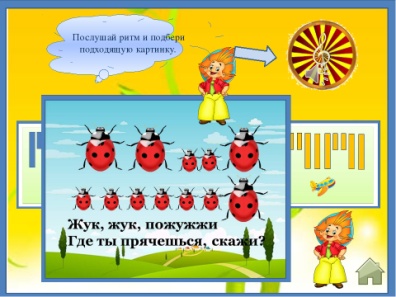 «Ритмическая цепочка жучков» https://audio-vk4.ru/?mp3=игра+–+воробушки+и+автомобиль«Воробушки и автомобиль»